§362.  Authority to accept federal fundsThe department is designated the public agency of the State for the purpose of accepting federal funds in relation to water pollution control, water resources and air pollution studies and control. The commissioner  may, subject to the approval of the Governor, accept federal funds available for water pollution control, water resources and air pollution studies and control and meet such requirements with respect to the administration of the funds, not inconsistent with this subchapter, as are required as conditions precedent to receiving federal funds. The Treasurer of State shall be the appropriate fiscal officer of the State to receive federal grants on account of water pollution control, water resources and air pollution studies and control, and the State Controller shall authorize expenditures therefrom as approved by the commissioner.  [PL 1983, c. 483, §6 (AMD).]SECTION HISTORYPL 1967, c. 475, §3 (AMD). PL 1971, c. 618, §12 (AMD). PL 1975, c. 771, §420 (AMD). PL 1983, c. 483, §6 (AMD). The State of Maine claims a copyright in its codified statutes. If you intend to republish this material, we require that you include the following disclaimer in your publication:All copyrights and other rights to statutory text are reserved by the State of Maine. The text included in this publication reflects changes made through the First Regular and First Special Session of the 131st Maine Legislature and is current through November 1, 2023
                    . The text is subject to change without notice. It is a version that has not been officially certified by the Secretary of State. Refer to the Maine Revised Statutes Annotated and supplements for certified text.
                The Office of the Revisor of Statutes also requests that you send us one copy of any statutory publication you may produce. Our goal is not to restrict publishing activity, but to keep track of who is publishing what, to identify any needless duplication and to preserve the State's copyright rights.PLEASE NOTE: The Revisor's Office cannot perform research for or provide legal advice or interpretation of Maine law to the public. If you need legal assistance, please contact a qualified attorney.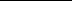 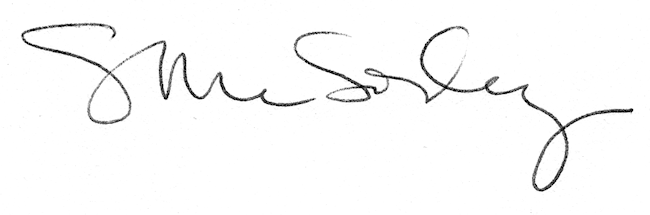 